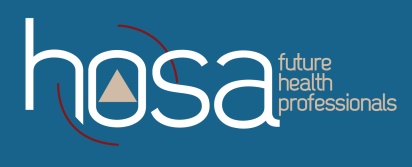 New York State HOSA Membership ApplicationDue to some changes in Federal and New York Education laws you will need to provide your advisor with the information below as they are not allowed to get the information from school files.  So if you complete the application form we will be using this information only for HOSA membership registration, Fall Leadership Conference registration, Spring Leadership Conference registration, International Conference Registration, and use for newsletters and website (script, videos and pictures).Welcome to HOSA! In order to complete your membership application, you need to complete this form:For legal reasons we need the actual signatures do not select a font and sign it that way.  This form can be sent by:To your advisor via email if allowed or by handing directly to them.2.  Or if you need assistance with your chapter you can scan and send them to me atE -mail:  StateAdvisor@newyorkhosa.orgDues for 2022 -2023 are $22.00 (plus any local chapter amounts). Your advisor will give you directions on how to write checks or payments to your chapter.  Your advisor can then print the invoice they need with the address in which to send it.  They can call or email me if they need more assistance.NameNameLast NameLast NameLast NameLast NameLast NameHome Street AddressHome Street AddressHome Street AddressHome Street AddressHome Street AddressHome Street AddressHome Street AddressHome Street AddressHome Street AddressHome Street AddressHome Street AddressHome Street AddressHome Street AddressHome Street AddressHome Street AddressHome Street AddressHome Street AddressHome Street AddressHome Street AddressCityStateStateStateStateStateZip CodeZip CodeZip CodeZip CodeZip CodePhone NumberEmail AddressEmail AddressEmail AddressEmail AddressEmail AddressGradeGender (Male, Female, Other)Gender (Male, Female, Other)Gender (Male, Female, Other)Gender (Male, Female, Other)Gender (Male, Female, Other)Race (Asian, Black, Latino, Native American, White, Other)Race (Asian, Black, Latino, Native American, White, Other)Race (Asian, Black, Latino, Native American, White, Other)Race (Asian, Black, Latino, Native American, White, Other)Race (Asian, Black, Latino, Native American, White, Other)Race (Asian, Black, Latino, Native American, White, Other)Race (Asian, Black, Latino, Native American, White, Other)School NameSchool Address StreetCityCityCityCityCityZip CodeZip CodeZip CodeZip CodeZip CodeAdvisor’s NameAdvisor’s emailChapter # (if known)Chapter # (if known)Chapter # (if known)Chapter # (if known)Chapter # (if known)Chapter # (if known)Chapter # (if known)Student SignatureDateDateDateDateParent SignatureDateDateDateDate